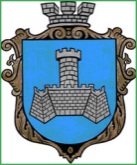 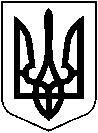 УКРАЇНАХМІЛЬНИЦЬКА МІСЬКА РАДАВІННИЦЬКОЇ ОБЛАСТІВиконавчий комітетР І Ш Е Н Н Явід  ___________  2023 р.                                                                            №_____Про виконання фінансового  плануКП «Хмільникводоканал» за I квартал 2023 рокуЗаслухавши в.о.директора  КП «Хмільникводоканал» Козубського В.В. та  розглянувши звіт про виконання фінансового плану КП «Хмільникводоканал» за I квартал 2023 року, на виконання п.3. 2 Порядку складання, затвердження та контролю за виконанням фінансових планів підприємств міста комунальної форми власності, затвердженого рішенням виконавчого комітету Хмільницької міської ради № 159 від 24.05.2012 року (зі змінами), з метою покращення ефективності роботи підприємств міста комунальної форми власності, вдосконалення організаційного забезпечення функції контролю за фінансово-господарською діяльністю підприємства, засновником якого є Хмільницька міська рада,  керуючись ст.ст. 29, 59 Закону України «Про місцеве самоврядування в Україні» виконавчий комітет Хмільницької міської радиВИРІШИВ:1.Інформацію в.о.директора КП «Хмільникводоканал» Козубського В.В. про виконання фінансового плану комунального підприємства за I квартал 2023 року взяти до відома.2.Доручити в.о.директору КП «Хмільникводоканал» Козубському В.В.:-	активувати співпрацю адміністрації з мешканцями міста та проводити роз’яснювальну роботу з населенням щодо підключення до централізованої мережі водовідведення;- 	провести оптимізацію поточних витрат та економію ресурсів;-	провести інвентаризацію фактичного споживання води з метою виявлення не зареєстрованих споживачів;-	активізувати роботу по наданню додаткових послуг для отримання  додаткових доходів не від основної діяльності;-	вжити невідкладних заходів щодо стягнення дебіторської заборгованості від населення та інших споживачів.	3. Контроль за виконанням цього рішення покласти на заступника міського голови з питань діяльності виконавчих органів міської ради С.Б.Редчика.Міський голова                                   	  Микола ЮРЧИШИН    